   Ҡарар                 ПОСТАНОВЛЕНИЕ«17» декабрь   2020 й                      №65                     «17» декабря   2020г.О признании утратившим силу постановления администрации сельского поселения Ташлинский  сельсовет муниципального района Альшеевский район Республики Башкортостан от 17 февраля 2020 года № 8В соответствии с постановлением Правительства Республики Башкортостан от 26 октября 2020 года № 652 «О внесении изменений в некоторые решения Правительства Республики Башкортостан»,  Администрация сельского поселения Ташлинский  сельсовет муниципального района Альшеевский район Республики БашкортостанПОСТАНОВЛЯЕТ:1. Признать утратившим силу постановление администрации сельского поселения Ташлинский  сельсовет муниципального района Альшеевский район Республики Башкортостан «Об утверждении Административного регламента «Предоставление в установленном порядке жилых помещений муниципального жилищного фонда по договорам социального найма» в Администрации сельского поселения Ташлинский  сельсовет муниципального района Альшеевский район Республики Башкортостан от 17 февраля 2020 года № 8.2. Обнародовать настоящее постановление на информационном стенде в здании администрации сельского поселения и разместить на официальном сайте администрации сельского поселения в сети «Интернет».3. Настоящее постановление вступает в силу после его обнародования.4. Контроль за исполнением настоящего постановления оставляю за собой.Глава сельского поселения                                    А.Ф.МурзинБАШҠОРТОСТАН РЕСПУБЛИКАҺЫ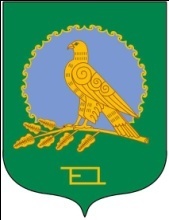 ӘЛШӘЙ РАЙОНЫМУНИЦИПАЛЬ РАЙОНЫНЫҢТАШЛЫ АУЫЛ СОВЕТЫАУЫЛ БИЛӘМӘҺЕХАКИМИӘТЕ(Башҡортостан РеспубликаһыӘлшәй районыТашлы ауыл советы)АДМИНИСТРАЦИЯСЕЛЬСКОГО ПОСЕЛЕНИЯТАШЛИНСКИЙ СЕЛЬСОВЕТМУНИЦИПАЛЬНОГО РАЙОНААЛЬШЕЕВСКИЙ РАЙОНРЕСПУБЛИКИ БАШКОРТОСТАН(Ташлинский сельсовет Альшеевского районаРеспублики Башкортостан)